Supplementary Material - Table 1.Supplementary Material -Table 1. Overview of the number of subjects changing their neuropsychological classification between defined groups over the follow-up of the study.AD: Alzheimer’s disease; CN: cognitively normal; MCI: mild cognitive impairment; NMC: no memory complaints; OD: other dementia; SMC: subjective memory complaints.
Sum of the numbers in each row (differentiated by cognitive status) equals to the number of individuals for each neuropsychological classification at baseline in Table 1.Supplementary Material - Table 2.Supplementary Material -Table 2. Diagnostic performance of U-p53AZ and A-PET to detect AD status versus non-AD as defined at baseline neuropsychological diagnosis.AD: Alzheimer’s disease; AUC: area under the curve; CI: confidence interval; NPV: negative predictive value; PPV: positive predictive value.Parameters were calculated through maximizing the Youden’s J.Supplementary Material - Table 3.Supplementary Material - Table 3. Diagnostic performance of U-p53AZ to differentiate AD neuropsychological status versus CN or MCI as defined at baseline neuropsychological diagnosis.AD: Alzheimer’s disease; AUC: area under the curve; CI: confidence interval; CN: cognitively normal; MCI: mild cognitive impairment; NPV: negative predictive value; PPV: positive predictive value.
Cut-offs for Table 3 are different from the ones used in Table 2 and are based on the maximal Youden’s J on the specific AUC. They constitute a separate analysis for the specified subset. Parameters were calculated through maximizing the Youden’s J. Supplementary Material - Table 4.Supplementary Material - Table 4. Association of U-p53AZ status and amyloid status to the diagnostic group.AD: Alzheimer’s disease; CD: cognitive decline; CN: cognitively normal; MCI: mild cognitive impairment.Supplementary Material - Table 5. Supplementary Material - Table 5. Diagnostic performance of U-p53AZ and A-PET to differentiate neuropsychological AD versus non-AD individuals as defined at the last available diagnosis.AD: Alzheimer’s disease; AUC: area under the curve; CI: confidence interval; NPV: negative predictive value; PPV: positive predictive value.Parameters were calculated through maximizing the Youden’s J. Supplementary Material - Table 6. Supplementary Material - Table 6. Time-dependent prognostic performance of U-p53AZ and A-PET (CL) to predict neuropsychological AD in non-AD participants at different timepoints following baseline assessment. Time-dependent ROC curves were determined using subsets of individuals with unambiguous disease status at the specified timepoints. The table below also depicts the number of individuals available at each given timepoint.AD: Alzheimer’s disease; AUC: area under the curve; CI: confidence interval.AUC values were compared by DeLong test.Supplementary Material - Table 7. Supplementary Material - Table 7. Table with Cox proportional hazard models statistical parameters.AD: Alzheimer’s disease; AIC: Akaike information criterion.a Reference model: U-p53AZ + Aβ-PET + age + APOE ε4b Relative to reference modelSupplementary Material - Table 8. Supplementary Material - Table 8. Table reporting Cox proportional hazard models for AD onset, unadjusted and adjusted for different risk factors (U-p53AZ, Aβ-PET, age, APOE ε4, and gender). AD: Alzheimer’s disease; CL: centiloid level; HR: hazard ratio.a Reference model: U-p53AZ + Aβ-PET + age + APOE ε4b Normalized model: U-p53AZ + Aβ-PET + age + APOE ε4. Normalization of continuous variables (U-p53AZ, age, and Aβ-PET [CL]) into standard scores by subtracting the mean from each value and dividing by the standard deviation for direct HR comparisonSupplementary Material - Figure 1. Supplementary Material - Figure 1. Flow of the subjects included in the study. 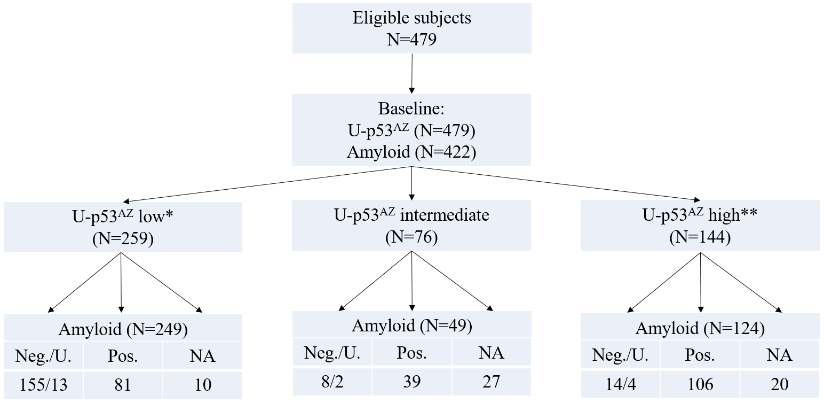 NA: Not available; Neg: Negative; Pos.: Positive; U.: Uncertain.Supplementary Material - Figure 2. Supplementary Material - Figure 2. Association of U-p53AZ and A-PET categories (CL-based brain imaging) to classify individuals in different neuropsychological diagnostic groups. A) Distribution of U-p53AZ categories among neuropsychological classifications. B) Distribution of A-PET categories (CL-based) among neuropsychological classifications.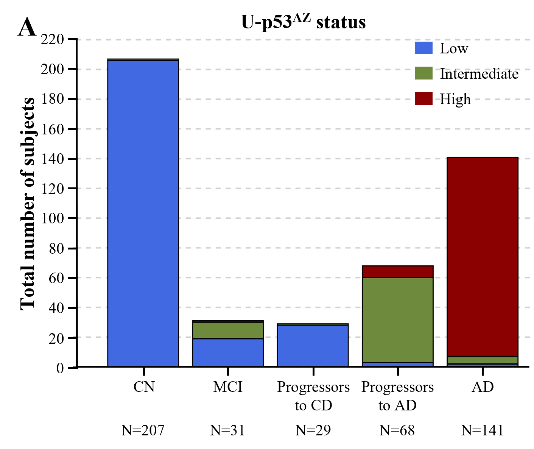 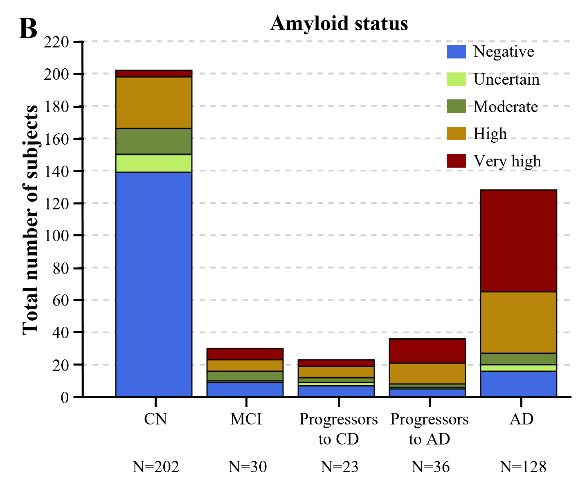 AD: Alzheimer’s disease; CD: cognitive decline; CN: cognitively normal; MCI: mild cognitive impairment; NMC: no memory complaints; SMC: subjective memory complaints.In 3B, for each neuropsychological classification the cumulative percentage of the amyloid categories “Moderate”, “High” and “Very high” is shown in place of the individual ones.Final neuropsychological classificationFinal neuropsychological classificationFinal neuropsychological classificationFinal neuropsychological classificationFinal neuropsychological classificationNMCSMCMCIODADBaseline neuropsychological classificationNMC (N=74)3929312Baseline neuropsychological classificationSMC (N=163)261131446Baseline neuropsychological classificationMCI (N=98)0031760Baseline neuropsychological classificationOD (N=3)00030Baseline neuropsychological classificationAD (N=141)0000141BaselineBaselineMetricsU-p53AZA-PETAD individuals141128Non-AD individuals338294AUC (95% CI)98.5% (97.6-99.5%)80.9% (76.4-85.4%)Accuracy96.5%72.0%Sensitivity (95% CI)95.0% (90.0-98.0%)81.3% (73.4-87.6%)Specificity (95% CI)97.0% (94.6-98.6%)68.0% (62.4-73.3%)NPV (95% CI)97.9% (95.7-98.9%)89.4% (85.4-92.4%)PPV (95% CI)93.2% (88.2-96.2%)52.1% (47.5-56.8%)MetricsAD vs CN141 vs 237AD vs MCI141 vs 98AUC (95% CI)99.8% (99.6-100.0%)95.7% (92.8-98.5%)Accuracy98.1%93.7%Sensitivity (95% CI)96.5% (91.9-98.8%)95.0% (90.0-98.0%)Specificity (95% CI)99.2% (97.0-99.9%)91.8% (84.5-96.4%)NPV (95% CI)98.5% (96.5-99.4%)97.7% (95.4-98.9%)PPV (95% CI)98.0% (92.5-99.5%)83.3% (72.0-90.7%)Diagnostic groupDiagnostic groupDiagnostic groupDiagnostic groupDiagnostic groupCategories, NCN (N=207)MCI (N=31)CD progressors (N=29)AD progressors  (N=68)AD (N=141)U-p53AZ statusLow206192832U-p53AZ statusIntermediate1111575U-p53AZ statusHigh0108134Categories, NCN        (N=202)MCI(N=30)CD progressors (N=23)AD progressors  (N=36)AD     (N=128)Amyloid statusNegative13997516Amyloid statusUncertain111214Amyloid statusModerate166327Amyloid statusHigh32771338Amyloid statusVery high4741563Final diagnosisFinal diagnosisMetricsU-p53AZA-PETAD individuals209164Non-AD individuals270258AUC (95% CI)99.0% (98.2-99.8%)83.5% (79.5-87.5%)Accuracy95.6%77.0%Sensitivity (95% CI)97.6% (94.5-99.2%)79.9% (72.9-85.7%)Specificity (95% CI)94.1% (90.6-96.6%)75.2% (69.5-80.3%)NPV (95% CI)98.0% (95.3-99.1%)82.0% (77.0-86.2%)PPV (95% CI)93.1% (89.3-95.6%)72.5% (67.8-76.8%)Timepoint, months36547290AD, N U-p53AZ (N=209) Matched A-PET (N=164)194154201158203159205161Non-AD, N U-p53AZ (N=280) Matched A-PET (N=258)2101961501401121067569Censored non-AD, N
 U-p53AZ  Matched A-PET 7572128124164157199192AUC (95% CI) U-p53AZ Matched A-PET98.4% (97.3-99.5%)87.2% (83.3-91.1%)99.3% (98.7-99.9%)90.0% (86.4-93.7%)99.3% (98.7-99.9%)91.4% (88.0-94.9%)99.3% (98.6-100.0%)92.8% (89.3-96.2%) P-value <0.001<0.001<0.001<0.001ModelAD EventsC-statisticAICModel P-valbReference modela (N=294)360.940261.9- U-p53AZ (N=338)680.933574.6- U-p53AZ (sub-population with complete risk factors) (N=294)360.953292.80.3539U-p53AZ + Aβ-PET + age + APOE ε4 + gender (N=294)360.945261.60.2568Aβ-PET + age (N=294)360.864308.2<0.0001U-p53AZ + Aβ-PET + age (N=294)360.943261.30.1641U-p53AZU-p53AZAβ-PET (CL)Aβ-PET (CL)AgeAgeAPOE ε4APOE ε4GenderGenderGenderModelHRPHRPHRPHRPHRPReference modela (N=294)2.10<0.00011.010.01551.080.01061.800.2323--- U-p53AZ (N=338)2.15<0.0001--------- U-p53AZ with complete risk factors (N=294)2.12<0.0001---------U-p53AZ + Aβ-PET + age + APOE ε4 + gender (N=294)2.23<0.00011.010.04071.070.01352.100.13941.800.13310.1331Aβ-PET + age (N=294)--1.02<0.00011.090.0007-----U-p53AZ + Aβ-PET + age (N=294)2.04<0.00011.02< 0.00011.080.0096-----Normalized modelb (N=294)2.92<0.00011.660.01551.790.01061.800.2323   ----